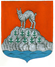 АДМИНИСТРАЦИЯ МУНИЦИПАЛЬНОГО ОБРАЗОВАНИЯСЕВАСТЬЯНОВСКОЕ СЕЛЬСКОЕ ПОСЕЛЕНИЕМУНИЦИПАЛЬНОГО ОБРАЗОВАНИЯПРИОЗЕРСКИЙ МУНИЦИАЛЬНЫЙ РАЙОН ЛЕНИНГРАДСКОЙ ОБЛАСТИП О С Т А Н О В Л Е Н И Еот 26 декабря 2022 года                                                                                                  № 250  В соответствии с пунктом 13 статьи 155 и статьей 156 Жилищного кодекса Российской Федерации, Уставом муниципального образования Севастьяновское сельское поселение Приозерского района Ленинградской области, администрация муниципального образования Севастьяновское сельское поселение Приозерского района Ленинградской области ПОСТАНОВЛЯЕТ:1. Установить с 01.01.2023 года по 31.12.2023 года размер платы за наём жилого помещения для нанимателей жилых помещений по договору социального найма и договору найма жилого помещения муниципального жилищного фонда, расположенного на территории муниципального образования Севастьяновское сельское поселение Приозерского района Ленинградской области в размере 13,47 руб. с 1 кв. м. общей площади. 2 Опубликовать настоящее постановление на официальном сайте муниципального образования Севастьяновское сельское поселение в сети Интернет.3. Настоящее постановление вступает в силу с даты опубликования и распространяется на правоотношения, возникшие с 01.01.2023 года.4. Контроль за исполнением настоящего постановления возложить на заместителя главы администрации Скороделову Г.А.. Глава администрации  МО Севастьяновское сельское поселение                                               О. Н. ГерасимчукИсп.: Скороделова Г.А.Разослано.: Дело-3, прокуратура-1, СМИ-1, ЕИРЦ, УК ТВЭЛОблСервис«Об установлении размера платы за наём жилого помещения для нанимателей жилых помещений по договору социального найма и договору найма жилого помещения муниципального жилищного фонда, расположенного на территории муниципального образования Севастьяновское сельское поселение Приозерского района Ленинградской области на 2023 год»